ПРОЄКТ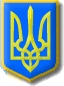 УКРАЇНАНетішинська міська рада Хмельницької області Р І Ш Е Н Н Ячетвертої сесії Нетішинської міської радиVІІІ скликання23.12.2020					Нетішин				      № 4/____Про бюджет Нетішинської міської територіальної громади на 2021 рік(22546000000)код бюджетуВідповідно до пункту 23 частини 1 статті 26, пункту 3 частини 4 статті 42 Закону України «Про місцеве самоврядування в Україні», статті 77 Бюджетного кодексу України, Закону України «Про Державний бюджет України на 2021 рік», Нетішинська  міська рада    в и р і ш и л а:1.Визначити на 2021 рік:- доходи бюджету Нетішинської міської територіальної громади у сумі 489 333 050 гривень, у тому числі доходи загального фонду бюджету Нетішинської міської територіальної громади – 484 056 310 гривень, доходи спеціального фонду бюджету Нетішинської міської об’єднаної територіальної громади - 5 276 740 гривень згідно з додатком 1 до цього рішення;- видатки бюджету Нетішинської міської територіальної громади у сумі 486 086 216 гривень, у тому числі видатки загального фонду бюджету Нетішинської міської територіальної громади – 480 532 324 гривень, видатки спеціального фонду бюджету Нетішинської міської територіальної громади – 5 553 892 гривень;- профіцит за загальним фондом бюджету Нетішинської міської  територіальної громади у сумі 3 523 986 гривень, напрямком використання якого визначити передачу коштів із загального фонду бюджету до бюджету розвитку (спеціального фонду), згідно з додатком 2 до цього рішення.- дефіцит за спеціальним фондом бюджету Нетішинської міської об’єднаної територіальної громади у сумі 277 152 гривень, джерелом покриття якого визначити надходження коштів із загального фонду бюджету до бюджету розвитку (спеціального фонду) у сумі  3 523 986 гривень, скориговані на обсяг погашення місцевих зовнішніх запозичень у сумі 3 246 834 гривень, відповідно до Кредитного договору ESC 6/18 від 29.11.2018 про надання кредиту Північною Екологічною Фінансовою Корпорацією (НЕФКО), згідно з додатком 2 до цього рішення; - оборотний залишок бюджетних коштів бюджету Нетішинської міської територіальної громади у сумі  100 000 гривень, що становить 0,02 відсотка видатків загального фонду бюджету Нетішинської міської об’єднаної територіальної громади, визначених цим пунктом;- резервний фонд бюджету Нетішинської міської  територіальної громади у розмірі 5 000 000 гривень, що становить 1 відсоток видатків загального фонду бюджету громади, визначених цим пунктом.2.Затвердити бюджетні призначення головним розпорядникам коштів бюджету Нетішинської міської  територіальної громади на 2021 рік, у розрізі відповідальних виконавців за бюджетними програмами згідно з додатками 3 до цього рішення.2.1. Сконцентрувати в бюджеті Нетішинської міської територіальної громади міста кошти у сумі 38 158 519 гривні по головному розпоряднику бюджетних коштів – фінансове управління виконавчого комітету Нетішинської міської ради за КПКВК 3710180 «Інша діяльність у сфері державного управління» до їх розподілу разом з вільними лишками, що утворяться на 01.01.2021 року, на сесії міської  ради. 3. Затвердити на 2021 рік міжбюджетні трансферти згідно з додатком 5 до цього рішення. 3.1. Дозволити фінансовому управлінню виконавчого комітету Нетішинської міської ради  при надходженні в міжсесійний період трансфертів (дотацій, субвенцій) з державного та місцевих бюджетів понад обсяги, враховані в бюджеті Нетішинської міської територіальної громади на 2021 рік, збільшувати обсяг доходів та видатків бюджету Нетішинської міської територіальної громади на 2021 рік на суму трансфертів, одержаних з державного та місцевих бюджетів та проводити розподіл та перерозподіл зазначених трансфертів між головними розпорядниками коштів бюджету Нетішинської міської територіальної громади за погодженням з постійною комісією з питань планування бюджету, фінансів, розвитку підприємництва, соціально-економічного напрямку, інвестицій, регуляторної політики, комунального майна та комунального господарства. Зазначені зміни вважати змінами, внесеними до бюджету Нетішинської міської територіальної громади на 2021 рік.3.2. У разі розподілу (перерозподілу) Верховною Радою України, Кабінетом Міністрів України та іншими центральними органами виконавчої влади обсягів дотацій, субвенцій для бюджету Нетішинської міської  територіальної громади дозволити фінансовому управлінню виконавчого комітету Нетішинської міської ради в міжсесійний період вносити зміни у міжбюджетні трансферти та проводити розподіл, перерозподіл зазначених трансфертів між головними розпорядниками коштів бюджету Нетішинської міської  територіальної громади за погодженням з постійною комісією з питань планування бюджету, фінансів, розвитку підприємництва, соціально-економічного напрямку, інвестицій, регуляторної політики, комунального майна та комунального господарства.Зазначені зміни вважати змінами, внесеними до бюджету Нетішинської міської  територіальної громади на 2021 рік. 4. Затвердити на 2021 рік розподіл коштів бюджету розвитку на здійснення заходів на будівництво, реконструкцію і реставрацію, капітальний ремонт об`єктів виробничої, комунікаційної та соціальної інфраструктури за об`єктами згідно з додатком 6 до цього рішення, розподіл яких буде здійснюватися разом з вільними лишками, що утворяться на 01.01.2021 року, на сесії міської  ради. 5. Затвердити розподіл витрат бюджету Нетішинської міської  територіальної громади на реалізацію місцевих програм у сумі 72 880 322 гривень згідно з додатком 7 до цього рішення.6. Установити, що у загальному фонді бюджету Нетішинської міської  територіальної громади на 2021 рік до доходів загального фонду бюджету Нетішинської міської об’єднаної територіальної громади належать доходи, визначені статтею 64 Бюджетного кодексу України.7. Установити, що джерелами формування спеціального фонду бюджету Нетішинської міської об’єднаної територіальної громади на 2021 рік:       1) у частині доходів є надходження, визначені статтею 691 та 71 Бюджетного кодексу України;       2) у частині фінансування є надходження, визначені пунктом 10 частини 1 статті 71 Бюджетного кодексу України;8. Визначити на 31 грудня 2021 року граничний обсяг місцевого боргу у сумі  5 681 958 грн, що включає непогашений кредит Північної екологічної фінансової корпорації (НЕФКО).9. Визначити на 2021 рік відповідно до статті 55 Бюджетного кодексу України захищеними видатками бюджету Нетішинської міської територіальної громади видатки загального фонду на:оплату праці працівників бюджетних установ;нарахування на заробітну плату;придбання медикаментів та перев’язувальних матеріалів;забезпечення продуктами харчування;оплату комунальних послуг та енергоносіїв;соціальне забезпечення;поточні трансферти місцевим бюджетам;- обслуговування місцевого боргу;- забезпечення осіб з інвалідністю технічними та іншими засобами реабілітації, виробами медичного призначення для індивідуального користування;- оплату послуг з охорони комунальних закладів культури;- оплату енергосервісу.10. Відповідно до частин 8 статті 16 Бюджетного кодексу України надати право фінансовому управлінню виконавчого комітету Нетішинської міської ради в межах поточного бюджетного періоду здійснювати на конкурсних засадах розміщення тимчасово вільних коштів бюджету Нетішинської міської  територіальної громади на депозитах або шляхом придбання державних цінних паперів, цінних паперів, емітованих Нетішинською міською радою, з подальшим поверненням таких коштів до кінця поточного бюджетного періоду, а також шляхом придбання державних цінних паперів, з наступним інформуванням міської ради.11. Надати право фінансовому управлінню виконавчого комітету Нетішинської міської ради отримувати, відповідно до статті 73 Бюджетного кодексу України,  позики на покриття тимчасових касових розривів бюджету Нетішинської міської територіальної громади, пов’язаних із забезпеченням захищених видатків загального фонду, в першу чергу, на оплату праці працівників бюджетних установ та нарахування на заробітну плату, придбання продуктів харчування та медикаментів, оплату комунальних послуг та енергоносіїв, які відповідно до статті 43 Бюджетного кодексу України в обов’язковому порядку покриваються Головним управлінням Державної казначейської служби України в області в межах поточного бюджетного періоду за рахунок коштів єдиного казначейського рахунку на договірних умовах без нарахування відсотків за користування цими коштами з обов’язковим їх поверненням до кінця поточного бюджетного періоду, з наступним інформуванням міської ради.12. У процесі виконання бюджету Нетішинської міської територіальної громади за обґрунтованим поданням головного розпорядника коштів бюджету Нетішинської міської територіальної громади фінансове управління виконавчого комітету Нетішинської міської ради у межах загального обсягу бюджетних призначень за бюджетною програмною окремо за загальним та спеціальними фондами здійснює перерозподіл бюджетних асигнувань, затверджених у розписі бюджету та кошторисі в розрізі економічної класифікації видатків бюджету, а також в розрізі класифікації кредитування бюджету щодо надання кредитів з бюджету.Надати право фінансовому управлінню виконавчого комітету Нетішинської міської ради за погодженням з постійною комісією з питань планування бюджету, фінансів, розвитку підприємництва, соціально-економічного напрямку, інвестицій, регуляторної політики, комунального майна та комунального господарства, приймати розпорядження для приведення у відповідність до змін та доповнень бюджетної класифікації доходи, видатки та джерела фінансування бюджету територіальної громади.У межах загального обсягу бюджетних призначень головного розпорядника бюджетних коштів перерозподіл видатків за бюджетними програмами, а також збільшення видатків розвитку за рахунок зменшення інших видатків, зміна мети, здійснюються за рішенням виконавчого комітету Нетішинської міської ради, погодженим з постійною комісією з питань планування бюджету, фінансів, розвитку підприємництва, соціально-економічного напрямку, інвестицій, регуляторної політики, комунального майна та комунального господарства.13. Якщо після прийняття міською радою рішення про бюджет Нетішинської міської територіальної громади на 2021 рік повноваження на виконання функцій передається відповідно до законодавства від одного головного розпорядника бюджетних коштів до іншого головного розпорядника бюджетних коштів, дія бюджетного призначення не припиняється і застосовується для виконання тих самих функцій чи послуг іншим головним розпорядником бюджетних коштів, якому це доручено.Передача бюджетних призначень здійснюється за рішенням виконавчого комітету Нетішинської міської ради, погодженим з постійною комісією з питань планування бюджету, фінансів, розвитку підприємництва, соціально-економічного напрямку, інвестицій, регуляторної політики, комунального майна та комунального господарства.14. Головним розпорядникам коштів бюджету Нетішинської міської територіальної громади забезпечити:1) затвердження паспортів бюджетних програм протягом 45 днів з дня набрання чинності цим рішенням;2) здійснення управління бюджетними коштами у межах встановлених їм бюджетних повноважень та оцінки ефективності бюджетних програм, забезпечуючи ефективне, результативне і цільове використання бюджетних коштів, організацію та координацію роботи розпорядників бюджетних коштів нижчого рівня та одержувачів бюджетних коштів у бюджетному процесі;3) здійснення контролю за своєчасним поверненням у повному обсязі до бюджету коштів, наданих за операціями з кредитування бюджету, а також кредитів (позик), отриманих територіальною громадою міста, та коштів, наданих під місцеві гарантії;4) взяття бюджетних зобов'язань та здійснення витрат бюджету з урахуванням вимог чинного бюджетного законодавства;5) доступність інформації про бюджет відповідно до законодавства, а саме:- здійснення публічного представлення та публікації інформації про бюджет за бюджетними програмами та показниками, бюджетні призначення щодо яких визначені цим рішенням, відповідно до вимог та за формою, встановленими Міністерством фінансів України, до 15 березня 2022 року;- оприлюднення паспортів бюджетних програм у триденний строк з дня затвердження таких документів.6) забезпечити в першочерговому порядку потребу в коштах на оплату праці працівників бюджетних установ відповідно до встановлених законодавством України умов оплати праці та розміру мінімальної заробітної плати; проведення розрахунків за електричну та теплову енергію, водопостачання, водовідведення та послуги зв’язку, які споживаються бюджетними установами, та укладання договорів за кожним видом енергоносіїв у межах встановлених лімітів споживання енергоносіїв  у натуральних показниках для кожної бюджетної установи, виходячи  з обсягів відповідних бюджетних асигнувань.15. Для забезпечення своєчасної виплати заробітної плати, дозволити фінансовому управлінню виконавчого комітету Нетішинської міської ради залучати кошти загального та спеціального фонду бюджету Нетішинської міської територіальної громади з наступним відновленням упродовж бюджетного періоду з наступним інформуванням міської ради.16. Установити, що це рішення набирає чинності з 1 січня 2021 року.        	17. Додатки 1, 2, 3, 5, 6, 7 до цього рішення та пояснювальна записка є його невід’ємною частиною.     20. Відділу з питань сприяння діяльності депутатів міської ради апарату виконавчого комітету Нетішинської міської ради забезпечити оприлюднення цього рішення в десятиденний строк з дня його прийняття відповідно до частини четвертої статті 28 Бюджетного кодексу України.21. Контроль за виконанням рішення покласти на постійну комісію з питань планування бюджету, фінансів, розвитку підприємництва, соціально-економічного напрямку, інвестицій, регуляторної політики, комунального майна та комунального господарства (Микола Панащенко) та першого заступника міського голови Олена Хоменко.Міський голова						              Олександр СУПРУНЮК